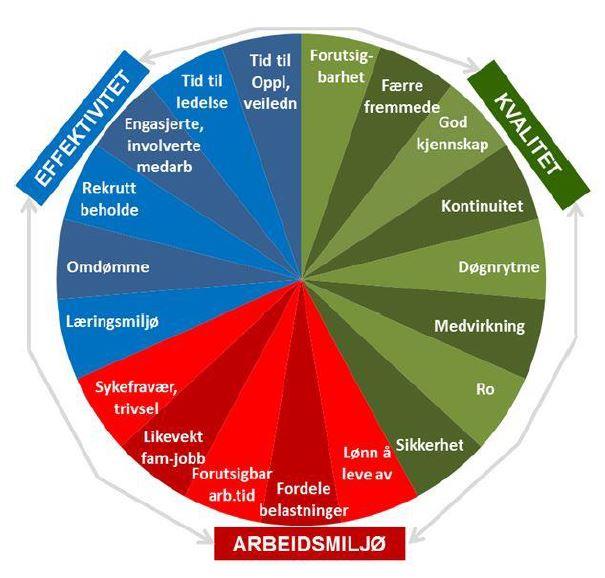 HELTID – NYHETSBREV NR 1 – JULI 2018Her kommer en liten oppdatering om heltid og videre arbeid. Jeg ber om at alle leser gjennom, klikker innom på linkene, og generelt «gjør seg kjent i terrenget» Rapporten «fra deltid til heltid» er vedtatt i kommunestyret 19. juni. Den finner dere her: https://www.vestvagoy.kommune.no/politikk-og-organisasjon/heltidskultur/lokale-tall-fakta-og-rapport-2018/ Vedtaket i kommunestyret:Rapport om status for heltidsarbeidet tas til etterretning, og legges til grunn for det videre arbeidet med å skape en heltidskultur i Vestvågøy kommune.Med begrunnelse i brukermedvirkning, kvalitet, kontinuitet, og likestilling, vedtas at Vestvågøy kommune skal være en heltidskommune.Lokal heltidserklæring forhandlet mellom Vestvågøy kommune, Fagforbundet og Norsk Sykepleieforbund, vedtas.Vestvågøy kommune skal i løpet av fire år skape en heltidskultur i omsorgssektoren, hvor heltid er hovedregelen.Heltid skal oppnås fortrinnsvis innenfor gjeldende økonomiske ramme.Heltidssatsingen videreføres til 2022.Administrasjonen bes rapportere årlig i forhold til fremdrift og resultater.Hjemmesiden til Heltidssatsingen, https://www.vestvagoy.kommune.no/politikk-og-organisasjon/heltidskultur/ er oppdatert med fakta, lesestoff og linker til andre sider, dokumenter, forskning, etc. Pilotavdelingen Soltun gjør endringer. Det er kjørt prosess i ansattegruppa som har munnet ut i en handlingsplan. Pilotavdelingene kan dere lese om her: https://www.vestvagoy.kommune.no/politikk-og-organisasjon/heltidskultur/pilotprosjekter/ Fra høsten skjer følgende:Heltid blir tema i ledermøte 30. august, dette er starten på det arbeidet som leder frem til neste års handlingsplan/virksomhetsplan og der heltid skal medAlle avdelinger skal jobbe med mål og tiltak jf Heltid, det skal lages lokal tiltaksplan på hver avdelingBistand fra HR avklares med hver enkelt avdelingTiltak godkjennes i lederlinja før iverksetting Rapportering av aktiviteter og resultater innarbeides i Stratsys fra 2. tertial 2018. Aktiviteter/tiltak/resultater kan også tas inn i tavlemøtene.Jevnlig nyhetsbrev med oppdatering ift ny kunnskap, erfaringer, tips. Sendes pr epost, men blir også lagret på https://www.vestvagoy.kommune.no/politikk-og-organisasjon/heltidskultur/nyhetsbrev-heltid/ Med vennlig hilsenCato HansenRådgiver, Familie, omsorg og velferd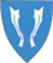 Vestvågøy Kommune
HR og tjenesteutviklingTlf.direkte:MobilFax:E-post:76 05 60 9076 05 60 01cato.hansen@vestvagoy.kommune.no 